RICHMOND RECREATIONPOPSICLE STICK BEACH PLAQUESUPPLIES:-POPSICLE STICKS-PAINT-PAINT BRUSHES-GLUE-STRING-SEASHELLS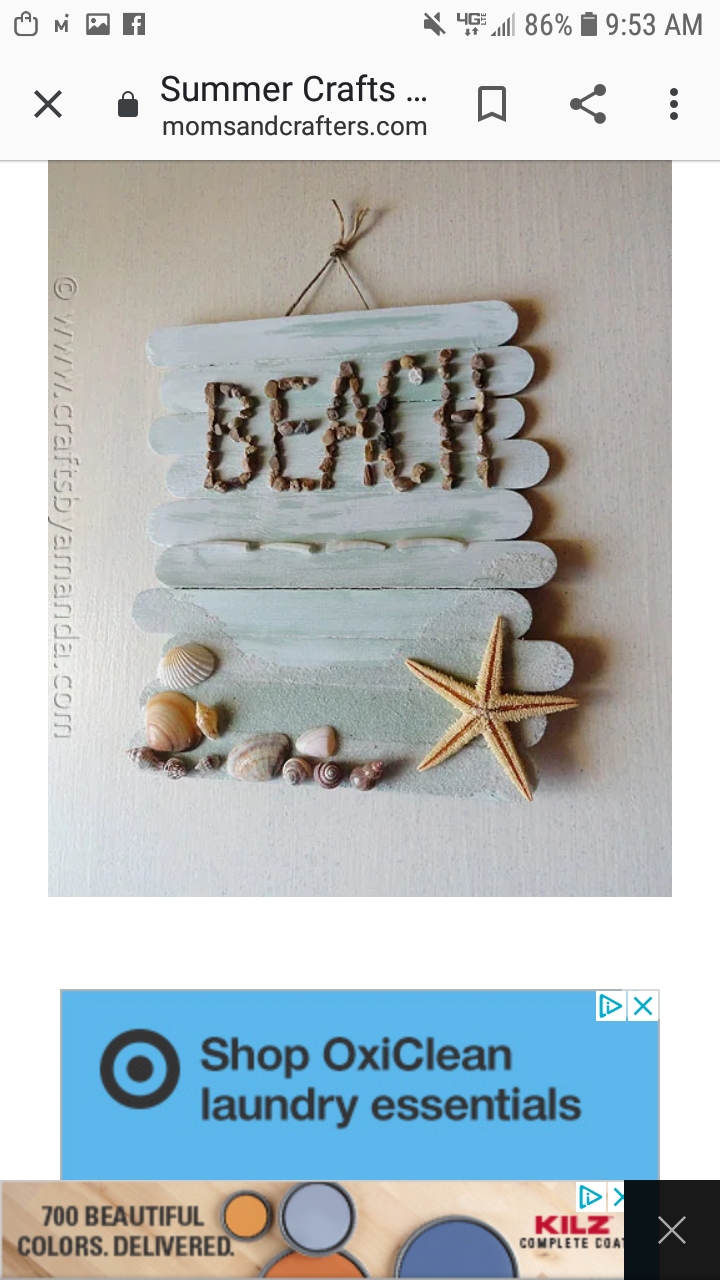 